Đề toán lớp 4 kì II mẫu 4Phần I. Trắc nghiệm (3 điểm)Câu 1: Phân số  bằng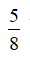 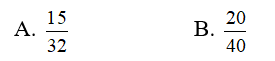 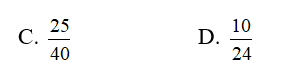 Câu 2: Chữ số 6 trong số 269 857 chỉA. 600    B. 6 000    C. 60 000     D. 600 000Câu 3: Rút gọn phân số 45/105 để được phân số tối giản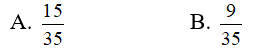 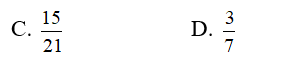 Câu 4: Số thích hợp điền vào chỗ chấm để 106dm2 8cm2 = .......... cm2A. 1068     B. 10608     C. 10680     D. 16008Câu 5: Chọn đáp án đúng?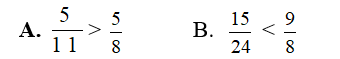 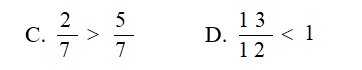 Câu 6: Một hình thoi có độ dài các đường chéo là 60dm và 4m. Diện tích hình thoi là:A. 120 dm2     B. 240 m2     C. 12m2     D. 24dm2Phần II. Tự luận (7 điểm)Câu 1 (2 điểm):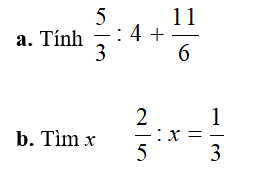 Câu 2 (3 điểm):Một thửa ruộng hình chữ nhật có chiều dài 72m. Chiều rộng bằng  chiều dài.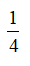 a) Tính diện tích của thửa ruộng hình chữ nhậtb) Người ta trồng ngô trên thửa ruộng đó, tính ra bình quân 1m2 đất thu được  kg ngô. Hỏi cả thửa rưởng đó thu được bao nhiêu ki-lô-gam ngô ?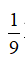 Câu 3 (2 điểm): Tích của hai số là 1728. Nếu giữ nguyên thừa số thứ hai, giảm thừa số thứ nhất đi 5 đơn vị thì được tích mới là 1488. Tìm hai số đó.Đáp án & Thang điểmPhần I. Trắc nghiệm (3 điểm)Mỗi câu đúng được 0,5 điểm:Phần II. Tự luận (7 điểm)Câu 1 (2 điểm):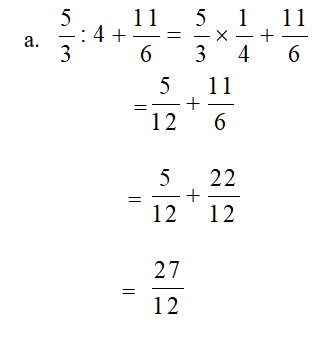 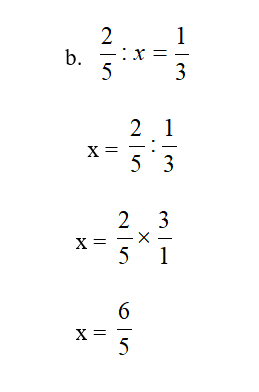 Câu 2 (3 điểm):a) Chiều rộng thửa ruộng72 : 4 = 18 (m)Diện tích thửa ruộng hình chữ nhật72 x 18 = 1296 (m2)b) Thửa ruộng thu hoạch được1296 x  = 144(kg)Đáp số:a) 1296 m2b)144 kgCâu 3 (2 điểm):Tích cũ hơn tích mới: 1728 -1488 = 240Nếu giảm thừa số thứ nhất 5 đơn vị thì tích giảm đi 5 lần thừa số thứ hai.Vậy 5 lần thừa số thứ hai là 240.Số thứ hai: 240 : 5 = 48Số thứ nhất: 1728 : 48 = 36Câu 1Câu 2Câu 3Câu 4Câu 5Câu 6CCDBBA